...ВЫХОДНЫЕ В ЧЕЧНЕ И ОСЕТИИ...28.11-29.11.2020 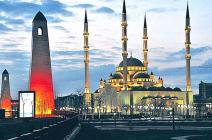 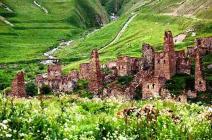 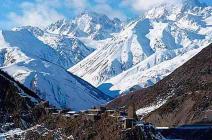 Насыщенный увлекательный тур по Северному КавказуСеверный Кавказ наполнен удивительными местами и невероятной теплотой южного гостеприимства. Если вы желаете ближе познакомиться с разнообразием культур этого региона, то наш экскурсионный тур именно то, что вам необходимо. В этом путешествии вы посетите удивительные уголки Северного Кавказа — Республику Северную Осетию (Аланию), Чеченскую Республику,  ближе узнаете жизнь и быт народов, населяющих эти республики, их историю и культуру. В пути вы ознакомитесь с историческими и архитектурными памятниками, воспетыми в легендах и преданиях, побываете в ущельях, запрятанных в глубине гор, с цветущими альпийскими лугами, рассмотрите мощные Кавказские хребты с заснеженными вершинами во главе с красавцем Казбеком.1 деньСбор 28.11 в 04:30. Выезд из Краснодара в 05:00 от магазина «МАГНИТ - КОСМЕТИК» (ул. Ставропольская, 86 – напротив сквера, район «Вещевого рынка»). Прибытие в г. Владикавказ. Обед. Эксклюзивная экскурсия «Легенды и были Осетии» в Куртатинское ущелье - одно из красивейших ущелий в Северной Осетии-Алании, через него проходил древний караванный путь в Закавказье. Куртатинское ущелье – край старинных горных селений, где среди руин, покинутых горцами каменных домов еще тянутся ввысь когда-то грозные боевые башни. Экскурсия по уникальному памятнику природы Кадаргаванскому каньону – «Тропе чудес». Река Фиагдон здесь протекает по узкой щели несколько десятков метров и словно разделила каньон на две части. Река на самом дне бурлит и пенится, а над ней зависли застрявшие в щели громадные каменные валуны. Это поистине завораживающее зрелище. Экскурсия в селение Дзивгис, где находится одна из самых знаменитых и удивительных достопримечательностей Северной Осетии: пещерная Дзивгизская крепость, построенная в XIII-XVI веках. И сейчас, глядя на эти серые мощные стены, нетрудно представить себе лязг мечей и свист стрел, нарушавших местную тишину многие сотни лет назад. Так же в селе сохранились несколько сторожевых башен, гражданские средневековые сооружения, пивоварня, памятные столбы-цырты. Недалеко от селения Дзивгис находится Дзивгизский некрополь – могильник XIV-XVII вв. Это историко-археологический памятник, комплекс из наземных каменных склепов, служивших фамильными усыпальницами. Заканчивается экскурсия у стен Аланского Свято-Успенского мужского монастыря и Церкви жен мироносиц. Сейчас действующий монастырь является одним из важнейших центров паломничества в Северной Осетии - Алании.  Размещение в гостинице. Обзорная автобусно-пешеходная экскурсия по столице Республики Северная Осетия (Алания) Владикавказу - городу, соединившему в себе культуру имперской России и осетинский темперамент. В пешеходной части обзорной экскурсии по Владикавказу Вы познакомитесь с историческим центром города: Пушкинский сквер, площади Свободы и Штыба, увидите Осетинскую церковь Рождества Пресвятой Богородицы, Армянскую церковь Григория Просветителя, Суннитскую мечеть; познакомитесь с Мемориалом Славы и парком Победы; прогулка по проспекту Мира.2 деньЗавтрак.  Освобождение номеров. Выезд на экскурсию в столицу Чеченской Республики «Грозный. От истории к будущему».  Годом основания Грозного можно считать 1818 год – когда генералом Алексеем Ермоловым здесь была основана крепость Грозная. Такое наименование крепость получила потому, что в то время окружающая ее местность являлась самой горячей и напряженной точкой на Северном Кавказе. Знакомство с достопримечательностями столицы, которые стали символом возрождения новой Чеченской республики: единственный православный храм в городе Архангела Михаила. История города Грозного тесно связана с историей Терского казачества, что и немудрено, ведь эти красивейшие места давно облюбовали лихие, веселые и не в меру удалые ратники. И именно с их именем связано основание старинного грозненского православного храма во имя Архангела Михаила, покровителя всех воинов. Экскурсия по Мемориальному комплексу «Аллея славы», который является одним из самых грандиозных в стране памятников, посвященных ратным подвигам. Построенный в рекордно короткие сроки - 6 месяцев, он расположен на площади в 5 гектаров, и среди аналогичных культурных объектов занимает третье место по масштабам после мемориалов на Мамаевом кургане и на Поклонной горе. Посещение Музея А.Х. Кадырова по богатству и красоте внутреннего убранства который может соперничать с известными памятниками мировой архитектуры. Также в ходе экскурсии вы увидите два самых главных проспекта Грозного, которые носят имена Ахмата Кадырова и Владимира Путина и символично пересекаются в самом сердце города. Посещение сувенирных магазинов. Посещение комплекса высотных зданий «Грозный Сити» и подъём на смотровую площадку одного из небоскрёбов (на 32-ой этаж здания бизнес-центра), откуда с высоты птичьего полёта открывается великолепная панорама города. Прогулка по набережной реки Сунжа и экскурсия в роскошную мечеть «Сердце Чечни» - откроет вам двери в духовный мир чеченского народа. Это самая большая мечеть в Европе, построенная в османском стиле, самые высокие минареты в России (63 метра), самая большая люстра из кристаллов Swarovski, огромный купол, богатая отделка.  Отъезд в Краснодар.Стоимость  тура  на человекаГостиница «ВЛАДИКАВКАЗ» расположена в самом центре г. Владикавказа, на набережной реки Терек. Из окон отеля открывается прекрасная панорама горных хребтов Центрального Кавказа, вид на Центральный Парк культуры и отдыха им. К.Л.Хетагурова, вид на реку Терек и утопающую в зелени набережную. Размещение: Стандарт – 1-но и 2-х местные хорошие номера. В номере душ, санузел, ТВ, интернет, мини-бар, стандартный набор мебели. Завтраки в гостинице - "шведский стол", остальное питание - "комплекс" накрытие. Детям до 12 лет на основное место предоставляется скидка – 5 %В стоимость входит:Проезд комфортабельным автобусом;Проживание согласно выбранной категории;Питание по программе тура (1 завтрак, 1 обед);Экскурсионное обслуживание на маршруте;Страховка НС;Дополнительно оплачивается:Музей А.Х. Кадырова  - 100 руб./чел.Подъем на смотровую площадку «Грозный - Сити»  - 100 руб.«Тропа Чудес» в Куртатинском ущелье – 50 руб./чел.Внимание! Стоимость входных билетов  может изменяться, учитывайте это при планировании бюджета на поездку!Рекомендуем внимательно ознакомиться с необходимой информацией по данному туру:Уважаемые туристы, помните, что вы отправляетесь в республики, где действуют преимущественно исламские принципы морали и соответствующие правила поведения и поэтому следует с особым уважением относиться к местному укладу жизни. Ограничения, накладываемые Исламом, наиболее актуальны для Ингушетии, Чечни. В Северной Осетии нормы чуть более демократичны. Женщинам не рекомендуется надевать юбки выше колен, шорты. Плечи до локтя должны быть закрыты, не допускается открытое декольте. При посещении мечетей обязателен платок для покрытия головы. Мужчинам не стоит носить шорты.Горная Ингушетия является приграничной зоной с Грузией, для путешествия по её территории (экскурсия в Джейрахское ущелье) при себе необходимо иметь оригиналы документов, удостоверяющих личность, т.к. в любой момент во время проведения экскурсии могут экскурсантов остановить наряды пограничной службы и проверить документы.Для данного экскурсионного тура не требуется специальных навыков. Но обращаем Ваше внимание, что программа тура очень насыщенная, интересная и достаточно активная, связанная с длительными пешеходными экскурсиями, поэтому следует чрезвычайно ответственно отнестись к путешествию по этой программе, и к своей экипировке. Одевайте только удобную, разношенную обувь, перед выходом на маршрут в качестве основной меры заранее наклеивайте пластырь на все проблемные зоны. Вы должны быть в хорошем физическом и психологическом состоянии. Могут участвовать все желающие, включая детей с 7 летнего возраста в сопровождении родителей или близких родственников, несущих за них полную ответственность.В горах смена погоды происходит очень часто. Здесь бывают грозы, снегопады, сильные ветра, метель, низкие и высокие температуры, на человека влияет перепад высот, температур, повышенная ультрафиолетовая активность солнца и другие факторы. Важнейшее требование к туристскому путешествию – обеспечение максимально возможной безопасности его проведения. В экскурсионных турах, связанных с посещением горной части кавказских регионов, всегда присутствует элемент случайности, и устранить его полностью невозможно, но предусмотреть и свести его к минимуму необходимо. В своем большинстве опасности и случаи травматизма создаются самими туристами, которые провоцируют их своими неправильными действиями.Во время путешествия не рекомендуется употребление спиртных напитков, а также запрещено употребление наркотических и психотропных веществ. Это может привести к резкому ухудшению Вашего самочувствия в условиях высокогорья, нарушению процесса акклиматизации и другим неблагоприятным последствиям. В случае нарушения указанного правила, ответственность за последствия возлагается на туриста.Не совершайте самодеятельных подъемов на возвышенности (особенно скалы), на каменные глыбы, не подходите к краям обрывов и берегам рек, не сбрасывайте камни с отвесных склонов. Это может привести к несчастному случаю..При посещении Чеченской Республики:Женщинам! В Чечне не носят мини-юбок, облегающих джинс и брюк, полупрозрачных кофточек с открытыми декольте, коротких маек, обнажающих живот и тому подобной одежды. Постарайтесь одеться скромно, не вызывающе, так, как это требует Ислам, в котором женщинам запрещено обнажать части тела. Выбирайте верхнюю одежды такую, чтобы она могла прикрывать хотя бы верхнюю часть рук, в районе плечей. Нижняя часть одежды не должна быть короткой. Минимальная длина платья или юбки должна прикрывать колени.Мужчинам советуем  не носить в Чеченской республике шорты или бриджи, а носить только брюки нормальной длины. Не рекомендуется также носить майки без рукавов. Не надо расстегивать сильно верхний ворот рубашки.  Так в Чечне не ходят. Одна, максимум две расстегнутые на груди пуговицы - предел.Посещение Мечети! Перед входом в мечеть, необходимо снять обувь, её можно положить в пакет и взять с собой или оставить в специально предусмотренных для этого полках. Для посещения мечети следует соответственным образом одеться. Мусульманам запрещено посещать мечеть в легкой одежде — рубашках с короткими рукавами или шортах. Женщина, проявляющая уважение к мусульманским обычаям, перед посещением мечети облачится в длинное одеяние, скрывающее руки и ноги, а на голову оденет платок. Мусульмане, совершающие омовение пять раз в день, весьма чувствительны к разным посторонним запахам! От верующего всегда ожидается спокойное и уважительное поведение. Проявлением дурного воспитания считаются громкий разговор и все то, что может нарушить покой верующих, специально собравшихся на молитву. Соблюдение этих простых правил, поможет избежать неприятностей. Важно! Обязательно иметь на всем маршруте следующие документы – паспорт, полис обязательного медицинского страхования, ребенку – свидетельство о рождении.РазмещениеСтандарт 2-х местныйСтандарт  1-но местныйГостиница "ВЛАДИКАВКАЗ"8 50010 000